АДМИНИСТРАЦИЯ БЕССТРАШНЕНСКОГО СЕЛЬСКОГО ПОСЕЛЕНИЯ ОТРАДНЕНСКОГО РАЙОНА ПОСТАНОВЛЕНИЕ от 29.05.2015			           	                                    №___46___ст-ца БесстрашнаяОб утверждении порядка подготовки и утверждения местных нормативов градостроительного проектирования и внесения в них изменений на территории Бесстрашненского сельского поселенияОтрадненского района Краснодарского краяВ соответствии с частью 8 статьи 29.4 Градостроительного кодекса Российской     Федерации, Федеральным      законом    от 6 октября 2003 года № 131-ФЗ «Об общих принципах    организации   местного    самоуправления в Российской Федерации»     Уставом     Бесстрашненского   сельского поселения, п о с т а н о в л я ю:1. Утвердить порядок подготовки и утверждения местных нормативов градостроительного проектирования и внесения в них изменений на территории Бесстрашненского сельского поселения Отрадненского района Краснодарского края  (приложение).2. Контроль за выполнением настоящего постановления оставляю за собой.	3. Постановление вступает в силу со дня его подписания.Глава Бесстрашненского сельского поселенияОтрадненский район                                                                  В. Б. Панин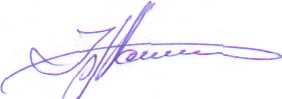 Порядок подготовки и утверждения местных нормативов градостроительного проектирования и внесения в них изменений на территории Бесстрашненского сельского поселения Отрадненского  района Краснодарского края	Настоящий порядок подготовлен в соответствии с главой 3.1. Градостроительного кодекса Российской Федерации.Содержание нормативов                          градостроительного проектирования1.1. Региональные нормативы градостроительного проектирования устанавливают совокупность расчетных показателей минимально допустимого уровня обеспеченности объектами регионального значения, относящимися к областям, указанным в части 3 статьи 14 Градостроительного Кодекса Российской Федерации, иными объектами регионального значения населения субъекта Российской Федерации и расчетных показателей максимально допустимого уровня территориальной доступности таких объектов для населения субъекта Российской Федерации.1.2. Региональные нормативы градостроительного проектирования могут устанавливать предельные значения расчетных показателей минимально допустимого уровня обеспеченности объектами местного значения, предусмотренными пунктами 1.3. и 1.4. настоящего порядка, населения муниципального образования Бесстрашненское сельское поселение Отрадненского района и предельные значения расчетных показателей максимально допустимого уровня территориальной доступности таких объектов для населения Бесстрашненского сельского поселения.1.3. Нормативы градостроительного проектирования муниципального района устанавливают совокупность расчетных показателей минимально допустимого уровня обеспеченности объектами местного значения сельского поселения, относящимися к областям, указанным в пункте 1 части 3 статьи 19 Градостроительного Кодекса Российской Федерации, иными объектами местного значения населения Бесстрашненского сельского поселения и расчетных показателей максимально допустимого уровня территориальной доступности таких объектов для населения Бесстрашненского сельского поселения.1.4. Нормативы градостроительного проектирования Бесстрашненского сельского поселения Отрадненского района, устанавливают совокупность расчетных показателей минимально допустимого уровня обеспеченности объектами местного значения поселения, относящимися к областям, указанным в пункте 1 части 5 статьи 23 Градостроительного Кодекса Российской Федерации, объектами благоустройства территории, иными объектами местного значения Бесстрашненского сельского поселения, и расчетных показателей максимально допустимого уровня территориальной доступности таких объектов для населения Бесстрашненского сельского поселения. 1.5. Нормативы градостроительного проектирования включают в себя:1) основную часть (расчетные показатели минимально допустимого уровня обеспеченности объектами, предусмотренными частями 1.1., 1.3. и 1.4. настоящей статьи, населения субъекта Российской Федерации, муниципального образования и расчетные показатели максимально допустимого уровня территориальной доступности таких объектов для населения субъекта Российской Федерации, муниципального образования);2) материалы по обоснованию расчетных показателей, содержащихся в основной части нормативов градостроительного проектирования;3) правила и область применения расчетных показателей, содержащихся в основной части нормативов градостроительного проектирования.                               2. Подготовка и утверждение местных нормативов градостроительного проектирования2.1. Местные нормативы градостроительного проектирования и внесенные изменения в местные нормативы градостроительного проектирования утверждаются решением Совета Бесстрашненского сельского поселения Отрадненского района. 2.2. В случае, если в региональных нормативах градостроительного проектирования установлены предельные значения расчетных показателей минимально допустимого уровня обеспеченности объектами местного значения, предусмотренными пунктами 1.3. и 1.4. настоящего порядка, населения муниципального образования, расчетные показатели минимально допустимого уровня обеспеченности такими объектами населения муниципального образования, устанавливаемые местными нормативами градостроительного проектирования, не могут быть ниже этих предельных значений.2.3. В случае, если в региональных нормативах градостроительного проектирования установлены предельные значения расчетных показателей максимально допустимого уровня территориальной доступности объектов местного значения, предусмотренных пунктами 1.3. и 1.4. настоящего порядка, для населения муниципального образования, расчетные показатели максимально допустимого уровня территориальной доступности таких объектов для населения муниципального образования не могут превышать эти предельные значения.2.4. Расчетные показатели минимально допустимого уровня обеспеченности объектами местного значения поселения, населения данного муниципального образования и расчетные показатели максимально допустимого уровня территориальной доступности таких объектов для населения поселения, могут быть утверждены в отношении одного или нескольких видов объектов, предусмотренных пунктами 1.3. и 1.4. настоящего порядка.2.5. Подготовка местных нормативов градостроительного проектирования осуществляется с учетом:1) социально-демографического состава и плотности населения на территории Бесстрашненского сельского поселения;2) планов и программ комплексного социально-экономического развития Бесстрашненского сельского поселения;3) предложений органов местного самоуправления и заинтересованных лиц.2.6. Решение о подготовке местных нормативов градостроительного проектирования, а также решение о подготовке предложений о внесении изменений в местные нормативы, принимается главой Бесстрашненского сельского поселения Отрадненского района2.7. Проект местных нормативов градостроительного проектирования подлежит размещению на официальном сайте администрации Бесстрашненского сельского поселения Отрадненского района в сети "Интернет" и опубликованию в порядке, установленном для официального опубликования муниципальных правовых актов, иной официальной информации, не менее чем за два месяца до их утверждения.2.8. Утвержденные местные нормативы градостроительного проектирования подлежат размещению в федеральной государственной информационной системе территориального планирования в срок, не превышающий пяти дней со дня утверждения указанных нормативов.             Внесение изменений               в местные нормативы градостроительного проектирования.Внесение изменений в местные нормативы градостроительного проектирования осуществляется в соответствии с требованиями, предусмотренными настоящим порядком подготовки и утверждения местных нормативов градостроительного проектирования.Глава Бесстрашненскогосельского поселенияОтрадненский район		                                                          В.  Б. Панин			                     ПРИЛОЖЕНИЕк постановлению администрации Бесстрашненского сельского поселения Отрадненский районот _29.05.2015______    №_46__